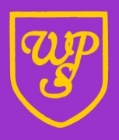 Wibsey Primary SchoolNorth Road, Wibsey, Bradford, BD6 1RLTel: 01274 678016/775545Headteacher: Mr N M Cooper6th November 2017Dear Parent/CarerWIBSEY SKILLS FOR LIFE PARENTAL WORKSHOP – TUESDAY 21ST NOVEMBERWe are delighted to share with you the news that our provision of Personal, Social, Health and Citizenship Education (PSHCE) at Wibsey Primary is changing and evolving into our Wibsey Skills for Life (WSFL) curriculum.  We are inviting you to attend a parental launch of the curriculum where you can find out more about this exciting development, including how we will teach your child the WSFL curriculum across the whole school curriculum and promote the interpersonal, resilience and self-regulation skills that children need to succeed in adult life.  The interactive workshop will be informal and is taking place on Tuesday 21st November.  It will start at 2.20 pm and is expected to last approximately an hour.  Places are limited and will be awarded on a first come, first served basis.  If you would like to take part in the workshop, please complete and return the slip (below) by Wednesday 15th November.Parent/Carers who receive a place at the parent launch will be notified by school text before Friday 17th November.  We look forward to seeing you.Mrs Cooper and Mrs Bilevych -----------------------------------------------------------------------------------------------------------------------------------WIBSEY SKILLS FOR LIFE PARENTAL WORKSHOP – TUESDAY 21ST NOVEMBERI _____________________________________ (name) would like to attend the WSFL parent launch on Tuesday 21st November at 2.20 pm.  Name of child                                ___________________________ 	Class ___________